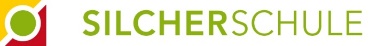 Anmeldeblatt WerkrealschuleAngaben zum KIND  (bitte in Druckbuchstaben ausfüllen):Erziehungsberechtigte:                             Sorgerecht:  beide     Mutter     Vater                                             (bitte bei alleinigem Sorgerecht Sorgerechtserklärung beilegen)Im Notfall zu benachrichtigen:  Besonderheiten (Krankheiten, Allergien):………………………………………………………………………………………………………..Wahlpflichtfächer (ab Klasse 7): Technik		 AESFreiwillig Informatik ab Klasse 8:            Ja     Nein………………………………………………………………………Datum, Unterschrift Erziehungsberechtigtevon der Schule auszufüllen:Name: ………………………………….……..Vorname: ………………………………..Geburtsdatum: ………………………….……Geburtsort: ………………………………Staatsangehörigkeit ………………………….Muttersprache: ………………………….Ab wann in Deutschland:…………………………………………….Konfession: …………………………….Teilnahme am Religionsunterricht: Ja                  Nein Evg.      Röm. Kath       EthikAnschrift des Kindes…………………………………………………………………………………………Einschulung 1. Klasse: ………………………..Herkunftsschule:………………………………………………….Klasse/Lehrer/-in……………………………………..Klasse wiederholt: Ja     Neinwelche: ……………………………MutterName, Vorname: …………………………………………………..VaterName, Vorname:………………………………………………Anschrift (falls abweichend)Anschrift (falls abweichend)Telefon: ……………………………………(Festnetz)………………………………………(mobil)………………………………………(geschäftl.)Telefon: ……………………………….(Festnetz)………………………………….(mobil)………………………………….(geschäftl.)Name: ……………………………………Vorname: ………………………………. Kopie Geburtsurkunde Nachweis Masernimpfung Zustimmung Datenschutz Sorgerechts-Erklärung Antrag Fahrkarte ausgehändigt